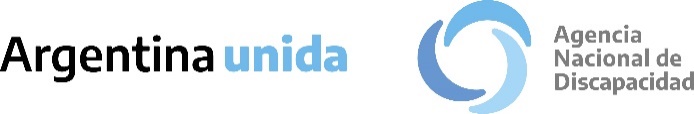 Carnet Número:Ficha de Inscripción para la participación en actividades de Recreación y Deportes, en la Sede Ramsay de la Agencia Nacional de Discapacidad, para personas con discapacidadApellido y Nombre:Fecha de nacimiento:Tipo y número de documento:Nacionalidad:Teléfono:Correo Electrónico:Domicilio:Código Postal:Localidad:Tipo o tipos de discapacidad:Obra Social (seleccionar con una cruz la opción que corresponda):SiNoEn caso afirmativo, ¿Cuál?:Número de Afiliado:¿Tiene indicación de transporte institucional para sus traslados? (seleccionar con una cruz la opción que corresponda):SiNo(En caso afirmativo, la Agencia Nacional de Discapacidad certificará qué días asistió a actividades para presentar ante quien corresponda).¿Requiere algún apoyo o asistencia para participar de las actividades a las que se inscribe? (seleccionar con una cruz la opción que corresponda):SiNo¿Cuál?:¿Tiene indicación de asistente personal (o asistentes personales)? (seleccionar con una cruz la opción que corresponda):SiNoMáximo nivel de estudios logrado:Ocupación actual:Grupo sanguíneo:Alérgico (seleccionar con una cruz la opción que corresponda):SiNoA qué:Medicación: Dosis:Médico tratante:Teléfono del médico tratante:En caso de urgencia, notificar a:Apellido y Nombre:Teléfono:Apellido y Nombre:Teléfono:Apellido y Nombre:Teléfono:Centro asistencial al que debe ser derivado/a:Firma:Aclaración:Fecha:En caso de ser necesaria la firma de madre, padre o representante legal:Firma de Madre, Padre o Representante legal:Aclaración de nombre, apellido y vínculo:Firma y aclaración de personal que recepciona:Completar en caso de que corresponda:En caso de necesitar apoyo para leer y/o comprender algún punto de la ficha de inscripción y/o firmar, ¿contó con un/una asistente y/o personal administrativo de la Agencia Nacional de Discapacidad para brindárselo y poder completar la ficha?Seleccionar con una cruz la opción que corresponda:SiNoObservaciones:A continuación, el código QR con acceso al Video de reapertura de las actividades recreativas, deportivas y físicas de la ANDIS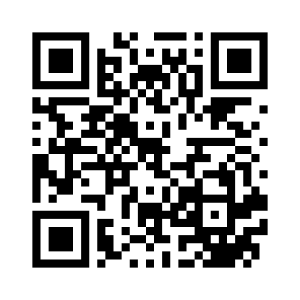 